Οι μαθητές του σχολείου μας, δια μέσω του Συλλόγου Διδασκόντων και των υπεύθυνων εκπαιδευτικών των τμημάτων αποφασίστηκε  να αξιοποιήσουν δημιουργικά το Αστέρι της Ευχής και να πάρουν μέρος σε τρεις κατηγορίες του δημιουργικού διαγωνισμού του συγκεκριμένου φορέα.Συγκεκριμένα, το σχολείο θα εκπροσωπήσουν:- οι μαθητές της Β΄ τάξης στην κατηγορία «Σχεδίασε το δικό σου αστέρι»- οι μαθητές της Γ΄ τάξης στην κατηγορία «Τραγούδι » και-οι μαθητές της Δ΄ τάξης στην κατηγορία «Δημιουργική Γραφή».  Οι υποψηφιότητες αφορούν ομαδικές δημιουργίες. Οι μαθητές θα δημιουργήσουν την συμμετοχή τους στο πλαίσιο του αντίστοιχου μαθήματος (μαθήματα Αισθητικής Αγωγής , Μουσικής, Γλώσσας ) εντός του ωρολογιακού προγράμματος εμπλουτίζοντας δημιουργικά το πρόγραμμα σπουδών τους. Η ανάδειξη των νικητών έπεται της ψηφοφορίας της επιτροπής.
Όλα τα έργα δημοσιεύονται ενώ από το διαγωνισμό δεν προκύπτουν κέρδη για τον Οργανισμό. Oι μαθητές δεν έχουν καμία οικονομική συμμετοχή ή ανταμοιβή. Τα σχολεία που θα αναδειχτούν νικητές θα πάρουν ένα συμβολικό βραβείο που θα αντιπροσωπεύει το μήνυμα της ελπίδας, της δύναμης και του εθελοντισμού.Η συμμετοχή είναι προαιρετική και απαιτείται η σύμφωνη γνώμη των γονέων και κηδεμόνων.Ο Οργανισμός θα διασφαλίσει σε όλη τη διαδικασία τα προσωπικά δεδομένα των συμμετεχόντων.
                               ΥΠΕΥΘΥΝΗ ΔΗΛΩΣΗ ΓΟΝΕΑ ΚΑΙ ΚΗΔΕΜΟΝΑΟ/Η ……………………………………..Κηδεμόνας του μαθητή/μαθήτριας ……………………………….………………………………………….. της …………… τάξης του 2ου Δημ. Σχ. Γλυφάδας δηλώνω ότι επιθυμώ την συμμετοχή του τέκνου μου στην αντίστοιχη κατηγορία του δημιουργικού διαγωνισμού « Αστέρι της Ευχής » της τάξης του.Υπογραφή γονέα/κηδεμόνα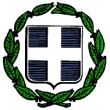 ΕΛΛΗΝΙΚΗ   ΔΗΜΟΚΡΑΤΙΑΥΠΟΥΡΓΕΙΟ ΠΑΙΔΕΙΑΣ ΚΑΙ ΘΡΗΣΚΕΥΜΑΤΩΝΠΕΡΙΦ/ΚΗ  Δ/ΝΣΗ  Α/ΘΜΙΑΣ &  Β/ΘΜΙΑΣ ΕΚΠ/ΣΗΣ ΑΤΤΙΚΗΣΔΙΕΥΘΥΝΣΗ Π.Ε.  Δ΄ ΑΘΗΝΑΣ                  2ο Δημοτικό Σχολείο Γλυφάδας Γλυφάδα, 26/01/2023Αρ. Πρωτ.: 37Γλυφάδα, 26/01/2023Αρ. Πρωτ.: 37ΕΛΛΗΝΙΚΗ   ΔΗΜΟΚΡΑΤΙΑΥΠΟΥΡΓΕΙΟ ΠΑΙΔΕΙΑΣ ΚΑΙ ΘΡΗΣΚΕΥΜΑΤΩΝΠΕΡΙΦ/ΚΗ  Δ/ΝΣΗ  Α/ΘΜΙΑΣ &  Β/ΘΜΙΑΣ ΕΚΠ/ΣΗΣ ΑΤΤΙΚΗΣΔΙΕΥΘΥΝΣΗ Π.Ε.  Δ΄ ΑΘΗΝΑΣ                  2ο Δημοτικό Σχολείο Γλυφάδας ΕΛΛΗΝΙΚΗ   ΔΗΜΟΚΡΑΤΙΑΥΠΟΥΡΓΕΙΟ ΠΑΙΔΕΙΑΣ ΚΑΙ ΘΡΗΣΚΕΥΜΑΤΩΝΠΕΡΙΦ/ΚΗ  Δ/ΝΣΗ  Α/ΘΜΙΑΣ &  Β/ΘΜΙΑΣ ΕΚΠ/ΣΗΣ ΑΤΤΙΚΗΣΔΙΕΥΘΥΝΣΗ Π.Ε.  Δ΄ ΑΘΗΝΑΣ                  2ο Δημοτικό Σχολείο Γλυφάδας ΕΛΛΗΝΙΚΗ   ΔΗΜΟΚΡΑΤΙΑΥΠΟΥΡΓΕΙΟ ΠΑΙΔΕΙΑΣ ΚΑΙ ΘΡΗΣΚΕΥΜΑΤΩΝΠΕΡΙΦ/ΚΗ  Δ/ΝΣΗ  Α/ΘΜΙΑΣ &  Β/ΘΜΙΑΣ ΕΚΠ/ΣΗΣ ΑΤΤΙΚΗΣΔΙΕΥΘΥΝΣΗ Π.Ε.  Δ΄ ΑΘΗΝΑΣ                  2ο Δημοτικό Σχολείο Γλυφάδας ΠΡΟΣ:Γονείς και Κηδεμόνες μαθητών των Β΄, Γ΄, και Δ΄τάξεων του σχολείου μαςΓονείς και Κηδεμόνες μαθητών των Β΄, Γ΄, και Δ΄τάξεων του σχολείου μαςΠΡΟΣ:Γονείς και Κηδεμόνες μαθητών των Β΄, Γ΄, και Δ΄τάξεων του σχολείου μαςΓονείς και Κηδεμόνες μαθητών των Β΄, Γ΄, και Δ΄τάξεων του σχολείου μαςΘΕΜΑ: «ΑΣΤΕΡΙ ΤΗΣ ΕΥΧΗΣ»